YAKIN DOĞU ÜNİVERSİTESİ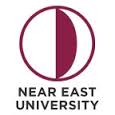 NEAR EAST UNIVERSITYLisansüstü ProgramlarGraduate StudiesDoktora Tez İzleme Komitesi Öncesi Öğrenci Öz Değerlendirme Formu Student Self-Assessment for PhD Thesis Monitoring MeetingThis form is to be completed by the STUDENT and submitted to the academic advisor at least 2 weeks before the monitoring meeting._______________ Akademik Yılı /Academic Year    	____________________ Dönemi/ SemesterAÇIK İSİM /FULL NAME: ________________________________________________________ÖĞRENCİ NUMARASI /STUDENT NO: _____________________________________________ENSTİTÜ /GRADUATE SCHOOL: __________________________________________________ANABİLİM DALI /FIELD OF STUDY: ________________________________________________ Kayıt Bilgileri/Registration DetailsDanışmanlık/SupervisionBir önceki tez izleme komitesi toplantısından bu yana (eğer bu ilk tez izleme komiteniz ise, tez çalışmalarına başladığınızdan bu yana) tez danışmanınızla yaklaşık kaç kez buluştunuz/görüştünüz? (Varsa, eşdanışmanınızla kaç kez görüştünüz?During the last reporting period, approximately how many times have you met with your first supervisor? With your second supervisor?______________________________________________________________________________________________________Lütfen tez danışmanınızla yaptığınız toplantılar/görüşmelerin sayısı ve kalitesi hakkında görüşlerinizi bildiriniz. Eğer gizlilik içerisinde belirtmek istediğiniz konu(lar) varsa, anabilim dalı başkanınız veya enstitü müdürünüz ile görüşebilirsiniz. Please comment on the frequency and value of your meetings/communication? If you have any concerns you wish to raise in confidence, you are encouraged to communicate directly with the Head of the Department.________________________________________________________________________________________________________________________________________________________________________________________________________________________________________________________________________________________________________________________________________________________________________________________________________________________________________________________________________________________________________________________________________________________________________________________________________________________________________________________________________________________________________________________________________________________________________________________________________________________________________Araştırma ve Yazma / Research and writingTez çalışmalarınıza başladığınızdan beri kendinize koyduğunuz hedefleri sıralayıp kısaca anlatınız. Buna ek olarak, bu hedeflere ulaşabilmek için yaptıklarınızı anlatınız ve her bir hedef için hedefe ulaşıp ulaşamadığınızı belirtiniz. Hedeflerinize ulaşamadığınız durumlar için lütfen gerekçelerini anlatınız.  Please list and briefly describe the research goals you have set for yourself since you started working on your thesis. In addition, describe what you have done so far to achieve these goals and indicate whether you were able to achieve them or not. In cases where you failed to achieve your stated goals, please provide reasons. Lütfen son tez izleme komitesinden bu yana tezinizle ilgili çalışmalarınızı aşağıdaki şekilde değerlendiriniz. Please indicate how you would evaluate your progress since you started working on your thesis/your last thesis monitoring meeting:Beklediğimden iyi; tezi tamamlama yolunda planladığım noktadan öndeBetter than expected; ahead of schedule towards completion  					 Yeterli; tezi tamamlama yolunda hedeflediğim hızdaSatisfactory; on target towards completion  					Beklenenin biraz altında; planın biraz gerisindeA bit disappointing; somewhat behind schedule					Beklenenin çok gerisinde; tezimi zamanında tamamlayabilmek için yaptığım planın çok gerisindeVery disappointing; way behind where I feel I ought to be to complete on time 			Eğer tez çalışmalarınızın beklediğiniz düzeyde olmadığını düşünüyorsanız, lütfen bunun sebeplerini açıklayınız: If you feel that your progress was not up to the expected standards, please give reasons for this:Araştırma Hedefleri ve Zaman Çizelgesi / Research Targets and TimelineLütfen bir sonraki altı ay için tezinizi tamamlamak adına ulaşmak istediğiniz hedeflerinizi yazınız. Üretmeyi hedeflediğiniz belirli hedef ve çıktıları sıralayınız (örneğin, taslak tez bölümleri, veri toplama, veri analizi, vb.). Her bir çıktı için tamamlamayı hedeflediğiniz tarihi de belirtiniz. Mümkün olduğu kadar detay vermeye çalışınız. Please provide an outline of your goals that you plan to achieve towards the completion of your thesis over the next six months. List (and number) specific tasks, goals, and results that you intend to produce (for example, planned drafts of chapters, data collection, analysis, etc.). Also indicate the dates that you intend to achieve each of these targets. Try to give as many details as possible.Lütfen şu an ve teziniz teslim tarihi arasında yapacağınız çalışmalara ilişkin güncellenmiş bir zaman çizelgesi hazırlayınız. Please give an updated timetable for your work between now and the submission of your thesis, or attach an existing plan.Danışman(lar)ınızın ve/veya bölüm koordinatörlüğünün bilgisine sunmak istediğiniz başka bir konu var mı? Bu konular sizin kendi tez sürecinizle ilgili veya öğretim/araştırma kalitesini arttırabilecek genel konular ve/veya öneriler olabilir. Lütfen yorumlarınızı forma ekleyiniz.  Is there anything else that you would like to bring to the attention of your supervisor(s) or our Departmental Committee?  These comments might include specific issues about your own progress as well as general issues and suggestions to improve the quality of teaching/learning and research. Please attach a separate sheet for such comments.Öğrencinin İmzası/Student signature_________________________	Tarih/Date________________1.	Kayıt tarihinizden itibaren kayıt durumunuzla ilgili bilgi veriniz (Uygun olanı daire içine alınız).          Please provide a history of your registration status since your start date to present (Please circle as appropriate).       Başlangıç tarihi/Start Date: ______________________________       Birinci yıl/Year 1     :	Yarı zamanlı (part-time) / Tam zamanlı (full-time)/Dondurulmuş / official leave of absence            İkinci yıl/Year 2        :	Yarı zamanlı (part-time) / Tam zamanlı (full-time)/Dondurulmuş / official leave of absence       Üçüncü yıl/Year 3    :	Yarı zamanlı (part-time) / Tam zamanlı (full-time)/Dondurulmuş / official leave of absence       Dördüncü yıl/Year 4:	Yarı zamanlı (part-time) / Tam zamanlı (full-time)/Dondurulmuş / official leave of absence       Beşinci yıl/Year 5     :	Yarı zamanlı (part-time) / Tam zamanlı (full-time)/Dondurulmuş / official leave of absence       Altıncı yıl/Year 6      :	Yarı zamanlı (part-time) / Tam zamanlı (full-time)/Dondurulmuş / official leave of absence       Yedinci yıl/Year 7     :	Yarı zamanlı (part-time) / Tam zamanlı (full-time)/Dondurulmuş / official leave of absence       Sekizinci yıl/Year 8   :	Yarı zamanlı (part-time) / Tam zamanlı (full-time)/Dondurulmuş / official leave of absence2.	Derslerin tamamlandığı tarih/Date of Completion of Courses:______________________________________________3.	Tezin tamamlanması beklenen tarih/Expected completion date of your thesis: ________________________________4.	Bu tez izleme komitesinin tarihi/Date of THIS thesis monitoring meeting: _____________________________________5.	Bir önceki tez izleme komitesi tarihi (Eğer bu ilk tez izleme komiteniz ise, boş bırakınız) / Date of LAST Thesis Monitoring Meeting (if this is your first meeting, leave blank):_______________________________________________6.	Tez danışmanı /Thesis supervisor:______________________________________________________________________ 7.	Tez Eş-danışmanı (varsa/Co-supervisor (if applicable): _____________________________________________________8.	Tezin başlığı (taslak)/Provisional title of your thesis: __________________________________________________________________________________________________        __________________________________________________________________________________________________        __________________________________________________________________________________________________ 